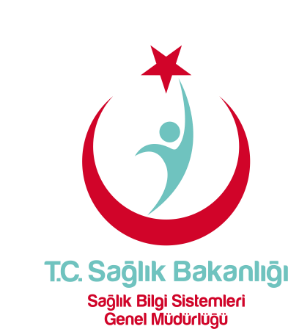 Hekimler için e-Nabız Hasta Bilgileri Sorgu Klavuzu27.12.2017 Amaç ve KapsamBu kılavuz Sağlık Bakanlığı kapsamında kurulan e-Nabız Portalı’na doktor erişimlerinin sağlanması ve hastaların sağlık verilerine ulaşması için izlenecek yolu kapsamaktadır.Süreç ŞemasıŞekil 1. eNabız sağlık verileri görüntüleme işlemi 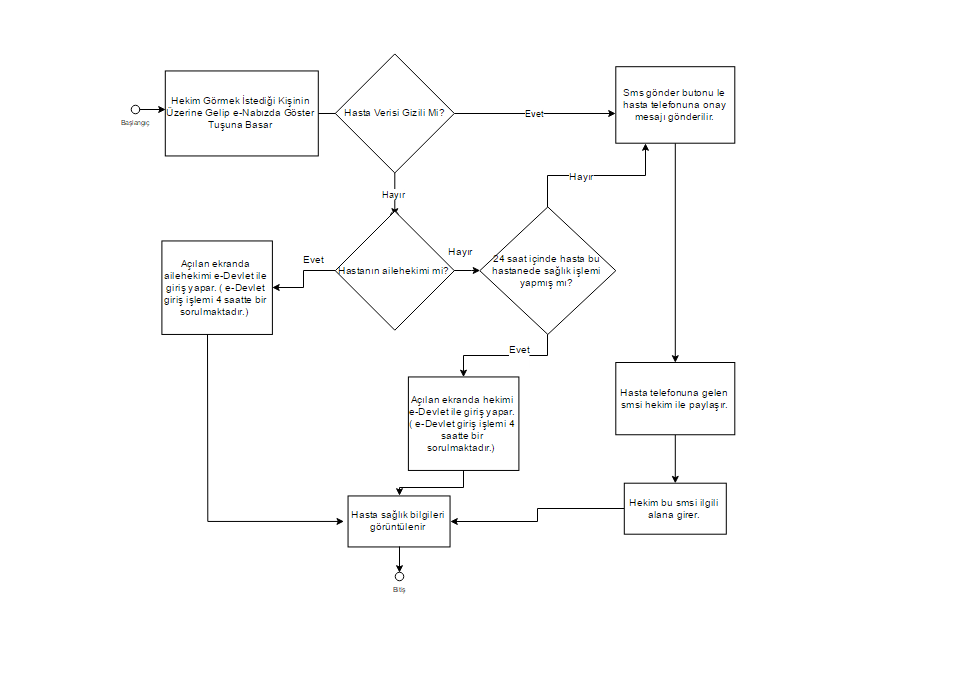 Süreç AdımlarıHekim görmek istediği kişinin üzerine gelerek eNabız bilgilerini göster tuşuna basar(Bunun için AHBS yazılımı buton veya menü üzerinden uygun bir erişim şekli sunmalıdır).Hekim kendi AHBS yazılımı üzerinden erişim sağlayamıyorsa hizmet aldığı AHBS firması ile irtibata geçmelidir. Verileri gizlenmeyen kişiyi görmeHasta enabız ekranında, "Hiçbir hekim verilerimi görmesin (SMS kodu veya şifrematik ile onay zorunlu)" seçili değilse Hastanın ailehekimi açılan tarayıcıda e-devlet’e kendi kullanıcısıyla giriş yaparak e-Nabız Portalı üzerindeki sağlık verilerine erişim sağlar. Burada aile hekimi e-devletten giriş yaptıktan sonra 4 saat süre ile tekrar e-devlet girişi yapmadan sağlık verilerine erişim sağlayabilmektedir.Hasta gittiği sağlık kuruluşundan son 24 saat içerisinde herhangi bir sağlık işlemi yaptırmışsa muayene eden doktor hasta verilerini e-devletten giriş yaptıktan sonra 4 saat süre ile tekrar e-devlet girişi yapmadan sağlık verilerine erişim sağlayabilmektedir.Şekil 2. Hekimin E-devlet üzerinden görüntüleme yapmasını sağlayan ekran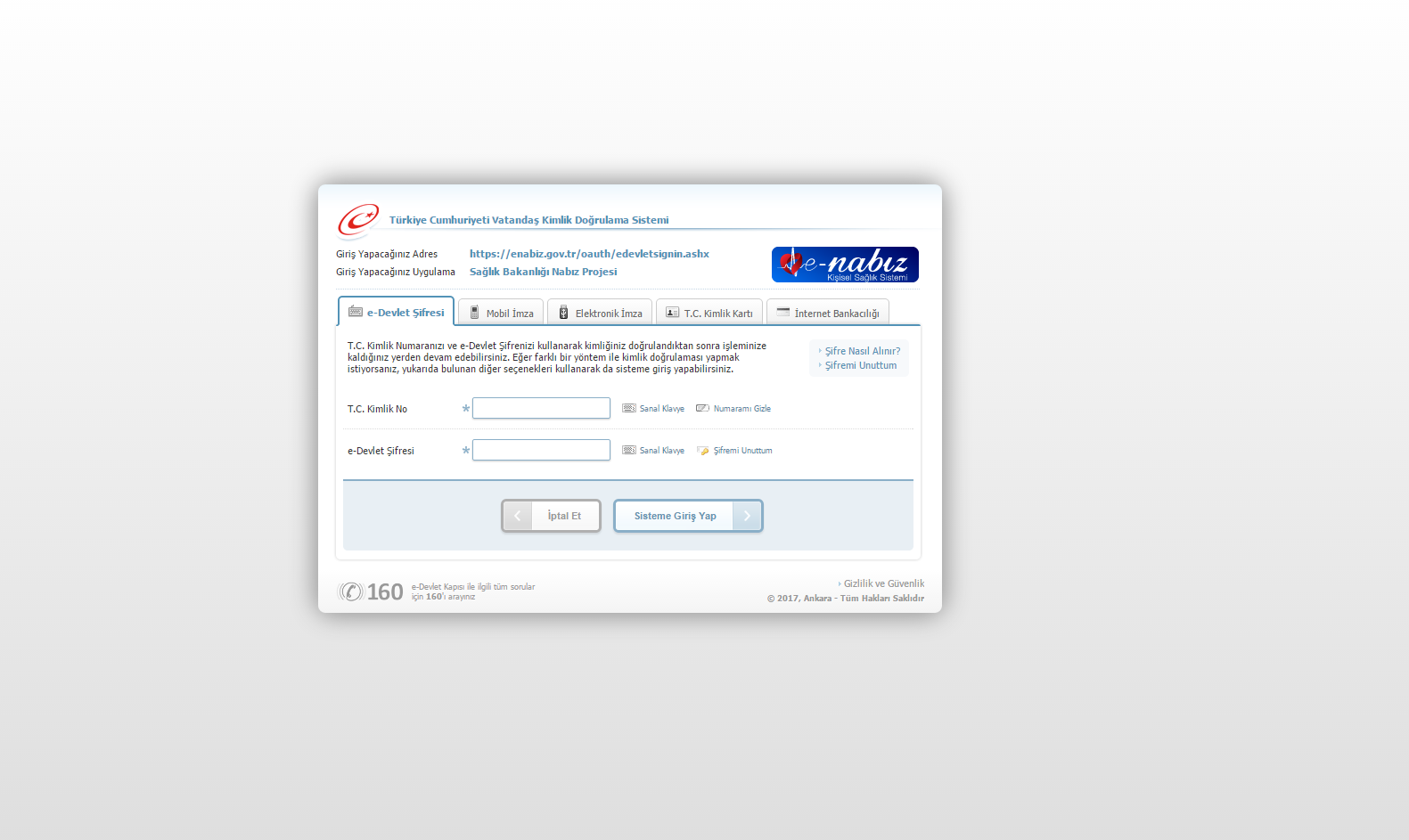 Verileri gizleyen kişiyi görmeHasta “Hiçbir hekim verilerimi görmesin (SMS kodu veya şifrematik ile onay zorunlu)" ekranını işaretlemişse ve o an için hekimle sağlık bilgilerini paylaşmak istiyorsa aşağıdaki ekranda(Şekil 3) yer alan "Sms ile onay al" butonuna hekim basar. Hasta telefonuna gelen SMS kodunu hekim ile paylaşır. Hekim doğrulama kodunu girerek enabız üzerindeki ilgili tablardan hastanın sağlık verilerini görüntüler. Şekil 3. Sağlık verilerine izin vermeyen hasta için SMS aracılığıyla erişim ekranı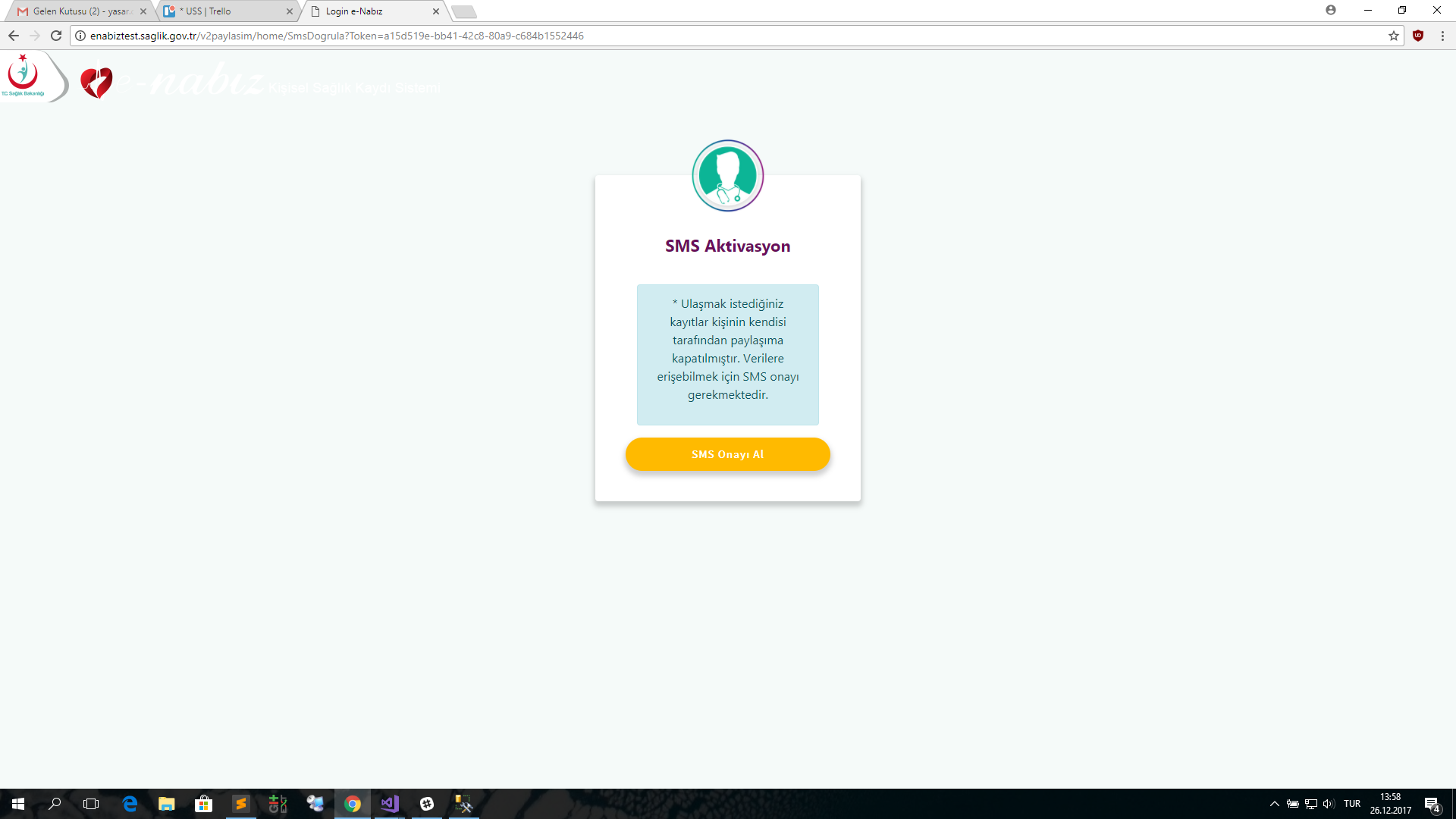 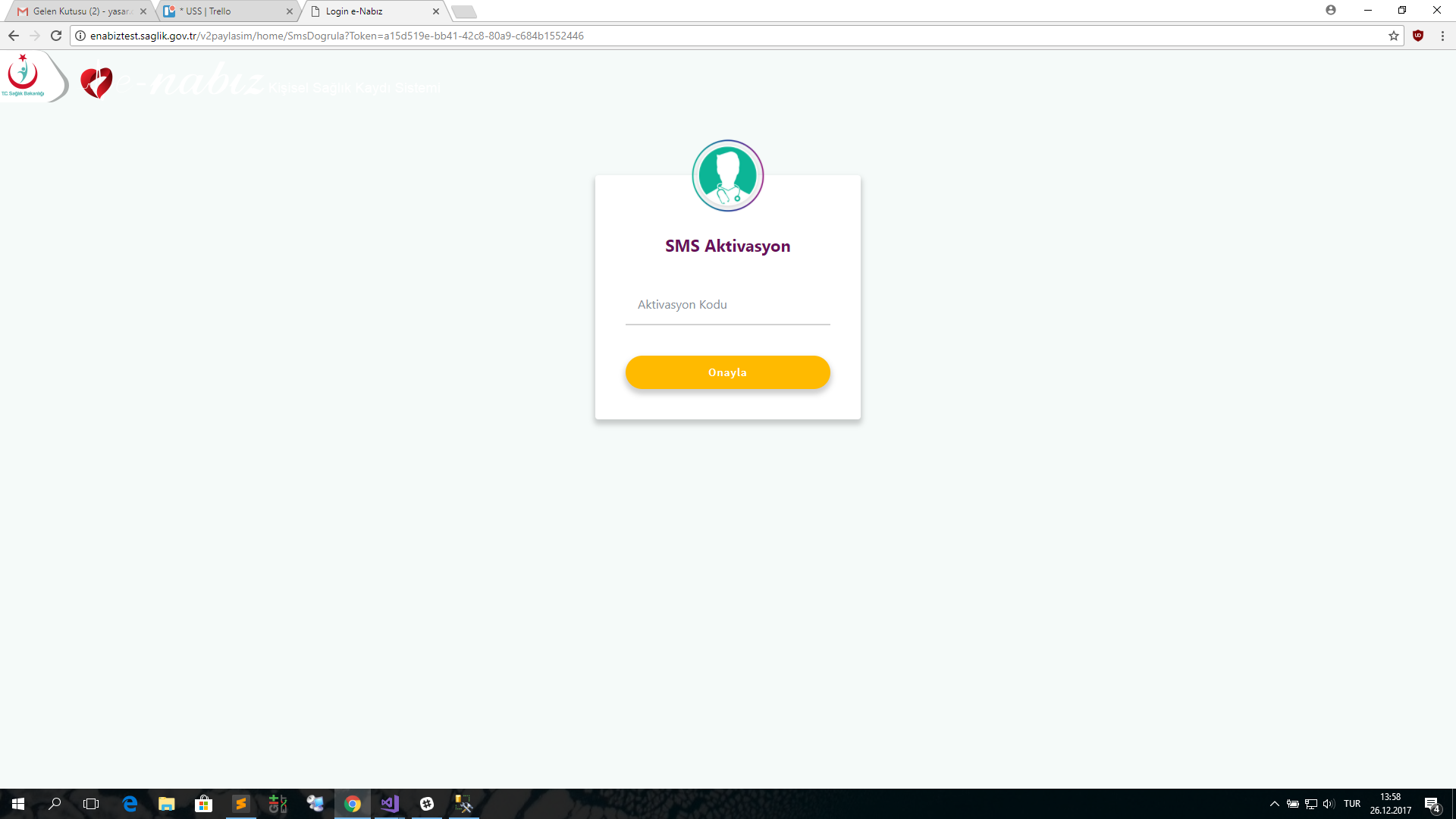 